Název školy: Základní škola Jihlava, Jungmannova 6, příspěvková organizace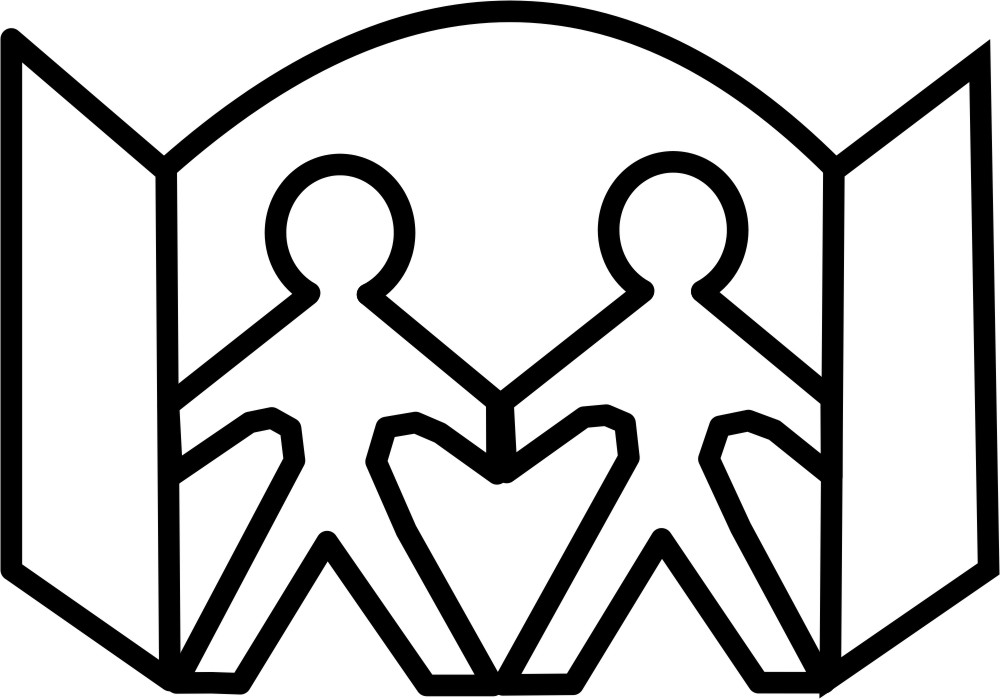 ŽÁDOST O ODKLAD POVINNÉ ŠKOLNÍ DOCHÁZKYŽadatel (zákonný zástupce dítěte):Jméno a příjmení: Místo trvalého pobytu:Adresa pro doručování: *) Datum narození:Telefon:e-mail:*) vyplňte, pokud je odlišná od místa trvalého pobytuPodle § 37 odst. 1 zákona č. 561/2004 Sb., o předškolním, základním, středním, vyšším odborném a jiném vzdělávání, ve znění pozdějších předpisů (dále jen „školský zákon“),žádám o odklad povinné školní docházkymého dítěte:Jméno a příjmení: Datum narození: Místo trvalého pobytu:§ 37 odst. 1 školského zákona:(1) Není-li dítě tělesně nebo duševně přiměřeně vyspělé a požádá-li  o  to  písemně  zákonný  zástupce  dítěte  v  době zápisu  dítěte  k  povinné  školní  docházce  podle  §  36  odst.  4,  odloží  ředitel  školy  začátek  povinné  školní  docházky   o jeden školní rok, pokud je žádost doložena doporučujícím posouzením příslušného školského poradenského zařízení,        a odborného lékaře nebo klinického psychologa. Začátek povinné školní docházky  lze  odložit  nejdéle  do  zahájení  školního roku, v němž dítě dovrší osmý rok věku.Přílohy:V	dnepodpis zákonného zástupce dítěteVyjádření ředitele/ky základní školy:Povoluji /Nepovolujiodklad povinné školní docházky.V	dnepodpis ředitele/ky základní školy1. Doporučení příslušného školského poradenského zařízeníanone2. Doporučení odborného lékaře nebo klinického psychologaanone